В соответствии с п. 26.1 ст. 16 Федерального закона от 06.10.2003 № 131-ФЗ «Об общих принципах организации местного самоуправления в Российской Федерации, ст.19 Федерального закона от 13.03.2006 № 38-ФЗ «О рекламе», руководствуясь ст.26, 38 Устава города Сосновоборска,ПОСТАНОВЛЯЮ1.	Внести в постановление администрации города Сосновоборска от 16.04.2015 № 715 «Об утверждении схемы размещения рекламных конструкций на территории города Сосновоборска» следующие изменения:1.1	Приложение к постановлению читать в новой редакции согласно приложению 1 к настоящему постановлению. 2.	Постановление вступает в силу после опубликования в городской газете «Рабочий».3. Контроль за исполнением постановления возложить на заместителя Главы города по вопросам жизнеобеспечения (Д.В. Иванов).Глава города Сосновоборска                                                             А.С. КудрявцевПриложение 1 к постановлению администрации г. Сосновоборска от 03.08.2023 №1053Схема расположения рекламных конструкций на территории города Сосновоборска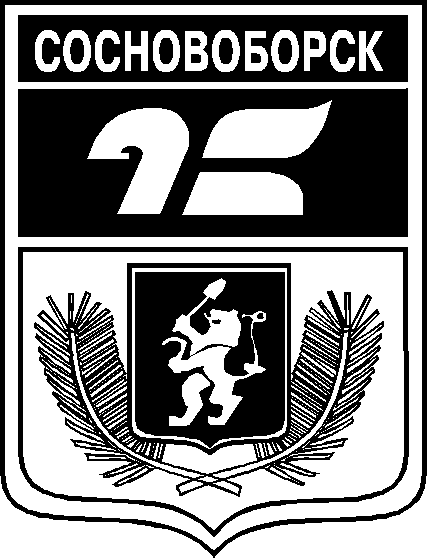 АДМИНИСТРАЦИЯ ГОРОДА СОСНОВОБОРСКАПОСТАНОВЛЕНИЕ 03 августа2023                                                                                              № 1053АДМИНИСТРАЦИЯ ГОРОДА СОСНОВОБОРСКАПОСТАНОВЛЕНИЕ 03 августа2023                                                                                              № 1053О внесении изменений в постановление администрации города Сосновоборска от 16.04.2015 №715 «Об утверждении схемы размещения рекламных конструкций на территории города Сосновоборска»№ п\пРекламная конструкцияМестоположение1.Ситиформат В районе магазина «командор» по ул. Ленинского комсомола, 42.Рекламный щитВ районе дом по ул. Ленинского Комсомола, 133.МультипилларВ районе РКК «Айсберг» по ул. Ленинского Комсомола, 164.Рекламный щитВ районе дом по ул. Ленинского Комсомола, 185.Ситиформат На остановке междугороднего общественного транспорта «Сосновоборск»6.Рекламный щитВ районе СК «Надежда» по пр. Мира, 97.Рекламный щит В районе пересечения пр. Мира и ул. Ленинского Комсомола8.Рекламный щит № 1В районе дома пр. Мира, 5 по правой стороне въезда в город9.Рекламный щитВ районе дома пр. Мира, 5 по левой стороне въезда в город10.Рекламный щит № 2В районе дома пр. Мира, 5 по правой стороне въезда в город11.Рекламный щит В районе дома пр. Мира, 3 по левой стороне въезда в город12.Рекламный щитВ районе дома пр. Мира, 3 по правой стороне въезда в город13.Рекламный щитВ районе дома пр. Мира, 1 по левой стороне въезда в город14.Рекламный щитВ районе дома пр. Мира, 1 по правой стороне въезда в город15.Рекламный щитВ районе пересечения ул. Юности и пр. Мира 16.Рекламный щитВ районе дома ул. Юности, 47 17.Пилон На ул. Юности в районе дома № 47